УСЛОВИЯ ОСУЩЕСТВЛЕНИЯ ДЕЯТЕЛЬНОСТИ УЧРЕЖДЕНИЯЗА 2016-17 ГГ.--------------------------------------------------------------------------------------------Материально-техническое обеспечение (техника ИКТ) За 2016/17 уч.год получено:  Комплект компьютеров 24+2 для компьютерного класса.Кабинеты: начальные классы, математики, географии, биологии, спортивного зала,  медицинского кабинет (95 наименований)Кабинеты для практической работы: 93  компьютеров используются в учебных целях.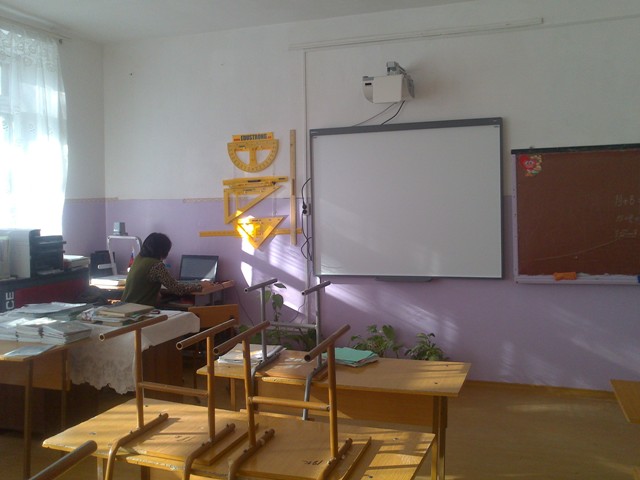 Кабинет математики – 13 компьютеров                                                         ***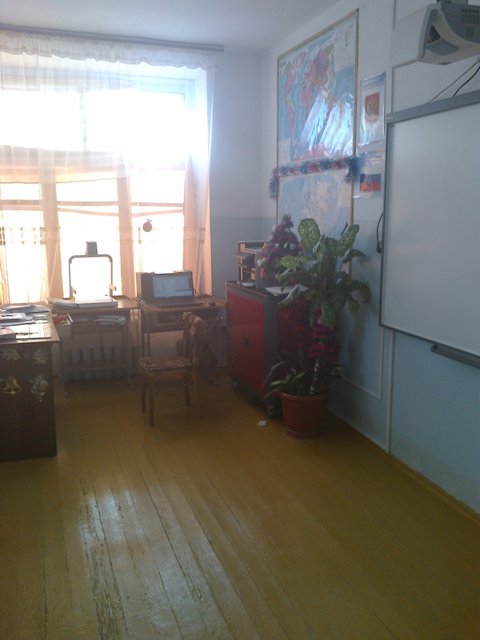 Кабинет географии – 13 компьютеров                                                           ***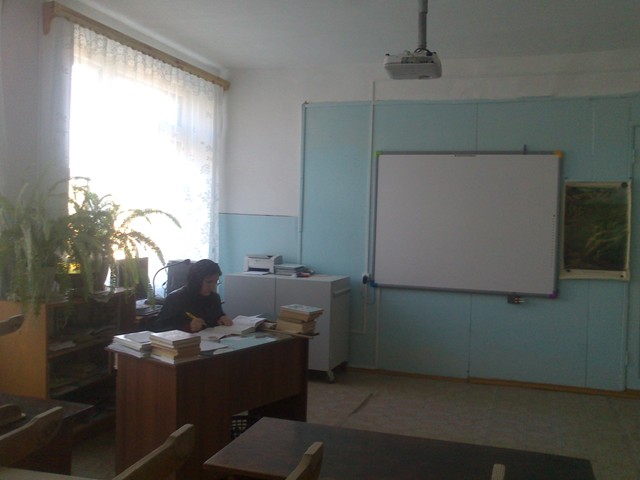 Кабинет биологии – 9 компьютеров                                         ***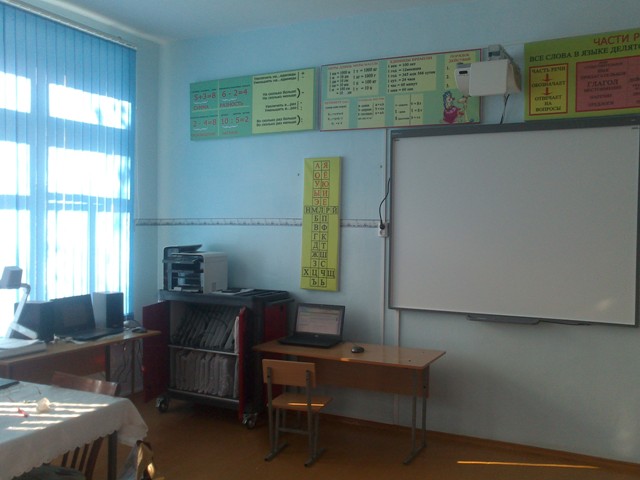 Кабинет начальной школы – 17 компьютеров                                                                     ***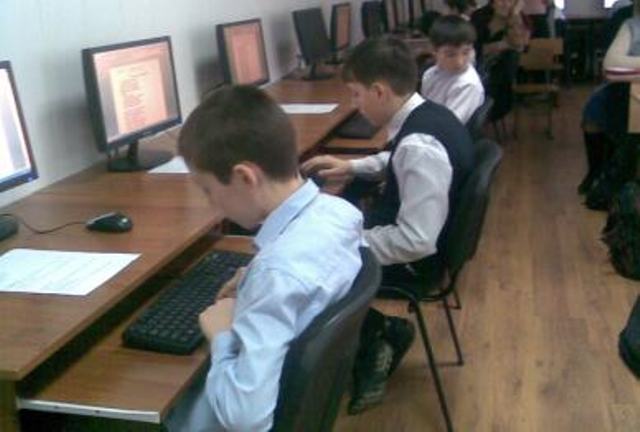 Кабинет ИКТ 1й  – 16 компьютеров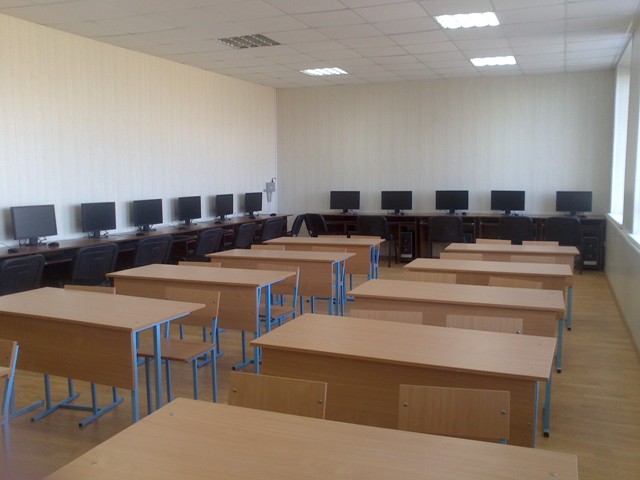 Кабинет ИКТ 2й – 16 компьютеров                                  ***Кабинет труда – 1 компьютер                                                    ***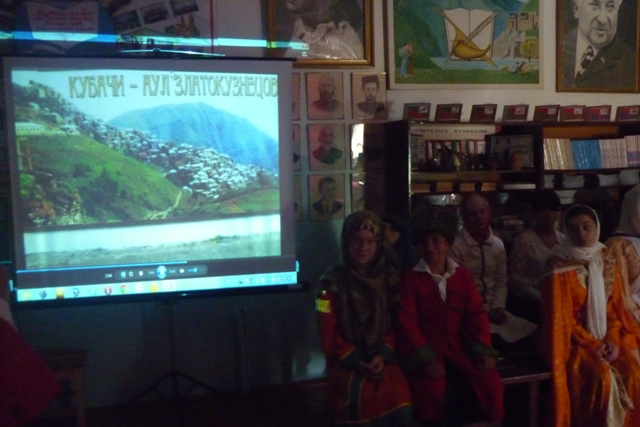 Кабинет аварского языка – 1 компьютер                    В комплект входят интерактивные доски /всего по школе 6 шт/. 